氮气及其在钢铁厂的应用氮气是大气中的一种非反应性成分，不支持生命。氮气在空气中的百分比为78.06%（体积）或77%（重量）。空气的组成如图1所示。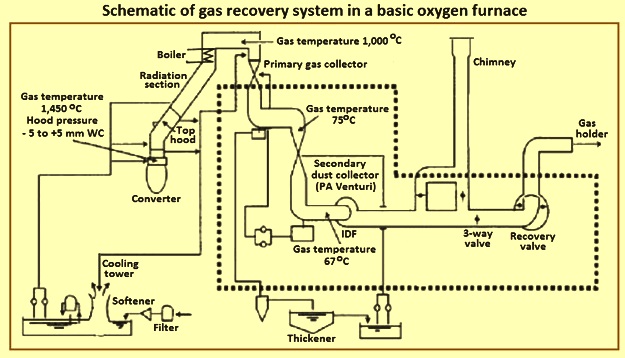 图1 空气的组成氮元素是由苏格兰医生丹尼尔-卢瑟福在1772年发现的，是空气中的一种可分离的成分。大约在同一时期，卡尔-威廉-谢勒、亨利-卡文迪许和约瑟夫-普利斯特里也对氮进行了研究，他们将其称为烧焦的空气。通过低温空气分离厂对环境空气的液化和蒸馏，氮气以气体或液体的形式大量生产，而且纯度很高。它也可以通过吸附技术（变压吸附，PSA）或扩散分离过程（通过特殊设计的中空纤维渗透）作为低纯度气体进行商业规模生产。气态氮被简称为GAN，而液态氮则被简称为LIN。液氮是一种低温液体。低温液体是正常沸点低于-150摄氏度的液化气体，液氮的沸点为-195.8摄氏度。由于产品与周围环境之间的温差很大，因此有必要使液氮与周围的热量隔绝。氮气通常以液体形式储存，尽管它主要作为气体使用。与同等容量的高压气态存储相比，液体存储不那么笨重，成本也较低。一个典型的储存系统包括一个低温储存罐，一个或多个蒸发器和一个压力控制系统。低温储罐的结构原则上就像一个真空烧瓶。有一个内容器被一个外容器包围。在两个容器之间有一个环形空间，其中含有一种绝缘介质，所有的空气都已被清除。这个空间使热量远离内部容器中的液氮。蒸发器将液氮转化为气态。然后一个压力控制歧管控制气体压力，并将其输入到工艺或应用中。用于液氮服务的容器应根据所涉及的压力和温度进行设计。管道设计应遵循此类管道的规范。氮气的用途氮气通常是液化的，这样可以更有效地进行大量的运输和储存。然而，大多数应用都是在氮气被蒸发成气态后使用。氮气因其惰性而受到重视。它被用来保护潜在的反应性材料不与氧气接触。氮气在钢铁厂中被广泛使用。氮气在钢铁厂的主要用途如下。在初级炼钢过程中用于生产钢铁（在碱性氧气炉中进行联合吹炼和溅渣），在次级炼钢过程中（AOD工艺）。在高炉中用于冷却顶部装料设备的齿轮箱用于高炉喷煤粉用于对从焦炉电池中推出的热焦炭进行干熄火用于冷轧钢退火时的保护气体用于管道、储罐和设备的吹扫液氮的冷却性能用于将收缩配合的轴承与轴分离。反之，液氮也可用于收缩配合。在收缩配合中，不是加热外部金属部分，而是用液氮冷却内部部分，这样金属就会收缩，可以插入。 当金属恢复到正常温度时，它就会膨胀到原来的尺寸，从而产生一个非常紧密的配合。氮气被用于填充的目的。氮气毯用于保护易燃或易爆的固体和液体不与空气接触。氮气用于可燃材料的气力输送。氮气用于钢材的热处理（氮化处理）。氮气用于激光切割、焊接和钎焊。氮气的特性氮气的CAS号是7727-37-9，而气体的UN号是UN1066，液氮的UN1977。氮是一种元素，化学符号为N，原子序数为7。在标准温度和压力条件下，两个氮原子结合形成氮气，这是一种无色、无味的气体。氮气是一种双原子气体。其化学或分子式为N2，这意味着一个氮气分子包含两个氮原子。其原子质量为14，分子量为28克/摩尔。氮的熔点和沸点分别为-210摄氏度和-195.8摄氏度。在21.1摄氏度时，其密度为1.16千克/立方米。液氮在大气压力和沸点下的密度为808.9千克/立方米。它比空气稍轻，其蒸汽密度为0.967（空气=1）。氮气的液气膨胀率在20摄氏度时为1比694。由于膨胀率高，氮气具有高膨胀性。氮气的临界温度和临界压力分别为-146.9摄氏度和34.59公斤/平方厘米。氮气是一种非反应性气体。它可以与其他元素结合。这种结合是非常有效的，因为氮的最外层电子壳有很少的电子。这就是为什么它有时被用作缓冲气体的原因。氮气在其沸点处凝结成无色液体，比水轻。 它略微溶于水，在1个大气压和0摄氏度时，它在水中的溶解度为0.023体积，约为20毫克/升。氮气是不可燃的，不支持燃烧。尽管氮气是一种惰性气体，但它并不是真正的惰性。 它与氧气形成一氧化氮和二氧化氮，与氢气形成氨气，与硫磺形成硫化氮。 氮化合物是通过生物活动自然形成的。 在高温下或在催化剂的帮助下在中等温度下也会形成化合物。在高温下，氮会与活性金属结合，形成氮化物。 氮是各种生物过程所必需的。空气中的氮气是各种炉子在燃烧过程中产生氮氧化物（NOx）的主要原因。氮氧化物是一种温室气体，对全球变暖有贡献。氮气与所有常见的建筑材料兼容。在选择材料和设计系统时，要考虑压力要求。与使用氮气有关的安全问题由于氮气无臭、无色、无味、无刺激性，所以它没有警告的特性。人类没有任何感官可以检测到氮气的存在。在释放点附近与迅速膨胀的氮气接触会导致冻伤，出现发红，皮肤颜色变为灰色或白色，并出现水泡。氮气可能是危险的，因为它可以溶解在血液和身体的脂肪中。液氮可以在体内造成一些烧伤。氮气有时被错误地认为是无害的，因为它是无毒的，基本上是惰性的。然而，它可以作为一种简单的窒息剂，将空气中的氧气置换到低于支持生命所需的水平。此外，储存在加压容器和系统中的氮气是储存的能量，如果以不受控制的方式释放，会造成严重伤害。氮气可以取代空气中的氧气，使氧气的百分比降低到安全水平以下（低于19.5 %）。在低氧浓度下，可能在几秒钟内发生昏迷和死亡，而且没有任何警告。预计没有不利的摄取影响，但氮是一种简单的窒息剂。单纯窒息剂造成的缺氧影响可能包括呼吸急促、精神警觉性下降、肌肉协调性受损、判断失误、所有感觉受抑、情绪不稳定和疲倦。随着窒息的发展，可能会出现恶心、呕吐、虚脱和意识丧失，最终导致抽搐和昏迷。对气体不需要采取急救措施。如果怀疑有冻伤，要用凉水冲洗眼睛15分钟，并立即就医。对于冻伤，应将皮肤浸泡在温水中。不得使用热水。在吸入和过度接触的情况下，需要及时进行医疗护理。救援人员应配备自给式呼吸器。要帮助受害者到未受污染的地方，以便他们能够吸入新鲜空气。迅速离开污染区是最重要的。无意识的人应被转移到未受污染的地方，如果呼吸停止，应进行人工呼吸和补充氧气。为防止缺氧，使用氮气的区域需要充分通风。根据房间的大小、氮气的数量和氧气监测系统的存在，每小时至少要提供4到6次新鲜空气的更换。设计特点还应该包括泄压装置，将氮气排放到外面的安全区域。在预计有氮气浓度的地方要使用氧气检测器。处于压力下的系统要定期检查是否有泄漏。在进行任何工作的区域要使用工作许可系统。氮气瓶只能在通风的地方使用。要小心处理，不要用阀门保护帽抬起它们。要保护它们不受物理损坏，不能拖拽、滚动、滑动或掉落。应使用专门的手推车来移动它们。气瓶要用链子或夹子固定，以防止它们倒下。氮气瓶应直立存放，阀门保护帽应在原处，并牢固地固定在通风良好的储存区或院落中，以防止掉落或被撞倒。氮气瓶的温度不得超过52摄氏度。含有液氮的容器不能密封，因为有爆炸的危险。任何盖子/盖子都必须是通风的，要有足够的孔径以防止被冰块堵塞。氮气是不易燃的。氮气瓶在涉及火灾的情况下，可能会因压力而迅速排气或剧烈破裂。在发生火灾时，应使用适合周围火势的灭火剂。虽然大多数钢瓶和容器的设计是在高温下排出内容物，但请注意，容器中的压力会因热而增加，如果泄压装置失灵，可能会破裂。消防员应佩戴呼吸保护装置（SCBA）和全副武装或Bunker装备。暴露在火中的容器要继续冷却，直到火焰被扑灭后很久。